II. volebné obdobieČíslo: 1818/1999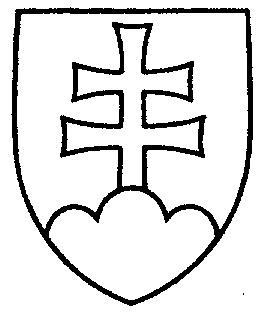 695UZNESENIE
NÁRODNEJ RADY SLOVENSKEJ REPUBLIKYzo 4. februára 2000k návrhu skupiny poslancov Národnej rady Slovenskej republiky na vydanie zákona o slobodnom prístupe k informáciám a o zmene niektorých zákonov (zákon o slobode informácií) - tlač 426 - prvé čítanieNárodná rada Slovenskej republikypo prerokovaní návrhu skupiny poslancov Národnej rady Slovenskej republiky na vydanie zákona o slobodnom prístupe k informáciám a o zmene niektorých zákonov (zákon o slobode informácií) - tlač 426, v prvom čítaníA. rozhodla, žepodľa § 73 ods. 3 písm. c) zákona Národnej rady Slovenskej republiky č. 350/1996 Z. z. o rokovacom poriadku Národnej rady Slovenskej republikyprerokuje uvedený návrh zákona v druhom čítaní;B. prideľujepodľa § 74 ods. 1 citovaného zákonanávrh skupiny poslancov Národnej rady Slovenskej republiky na vydanie zákona o slobodnom prístupe k informáciám a o zmene niektorých zákonov (zákon o slobode informácií) - tlač 426na prerokovanievšetkým výborom Národnej rady Slovenskej republiky(okrem Mandátového a imunitného výboru Národnej rady Slovenskej republiky, Výboru Národnej rady Slovenskej republiky pre nezlučiteľnosť funkcií štátnych funkcionárov, Výboru Národnej rady Slovenskej republiky pre európsku integráciu, Osobitného kontrolného výboru Národnej rady Slovenskej republiky na kontrolu činnosti Slovenskej informačnej služby a Osobitného kontrolného výboru Národnej rady Slovenskej republiky na kontrolu činnosti Vojenského spravodajstva);C. určujepodľa § 74 ods. 1 a 2 citovaného zákona1. ako gestorský Ústavnoprávny výbor Národnej rady Slovenskej republiky,2. lehotu na prerokovanie uvedeného návrhu zákona v druhom čítaní vo výboroch do 30. apríla 2000 a v gestorskom výbore do 7. mája 2000.*Jozef Migaš v. r.predsedaNárodnej rady Slovenskej republikyOverovatelia:*Marián Antecký v. r.*Ján Danko v. r.